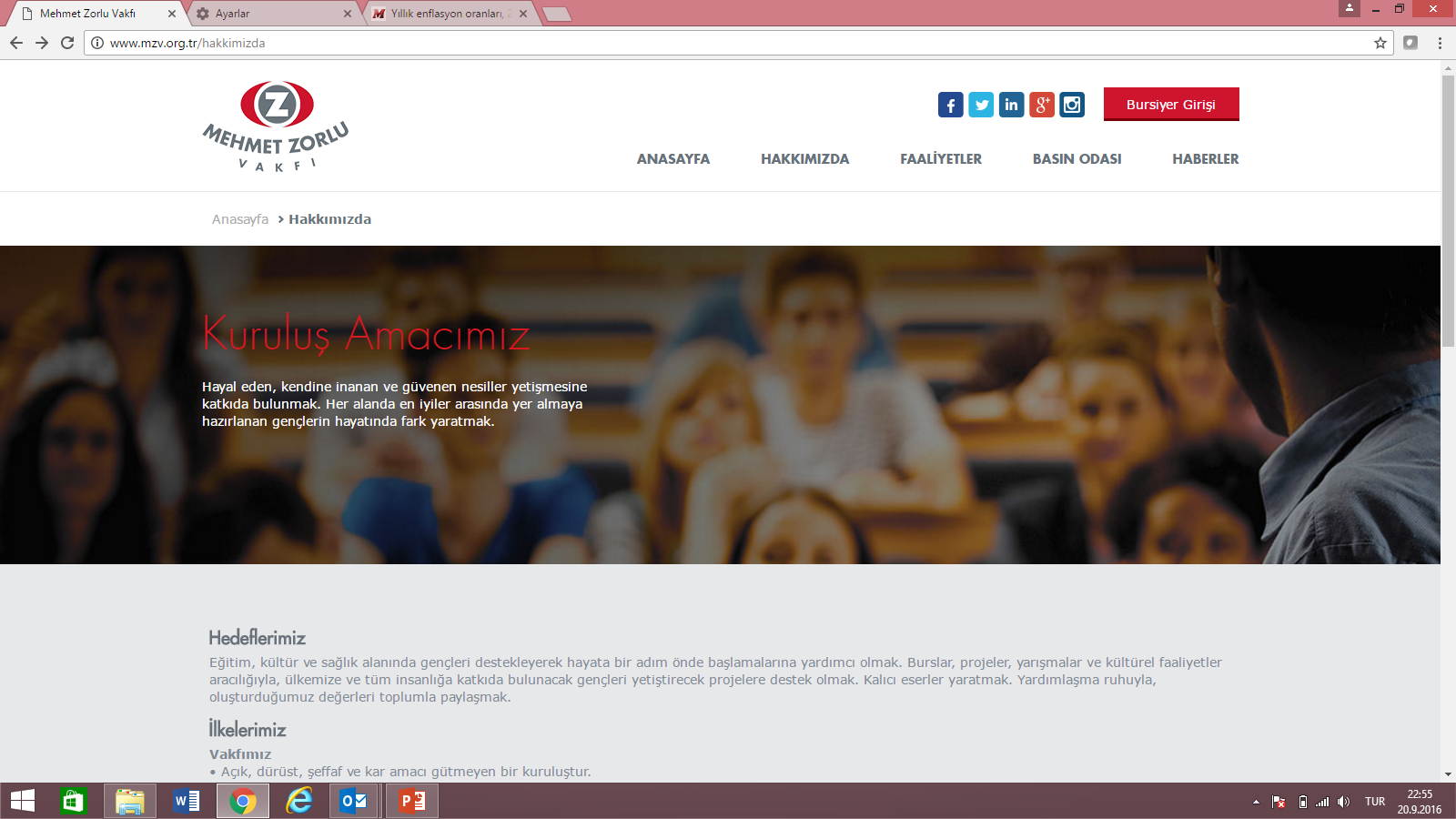 BURS TAAHHÜTNAMESİMEHMET ZORLU EĞİTİM SAĞLIK KÜLTÜR VE YARDIMLAŞMA VAKFI’NA.............. Üniversitesi .....................	Fakültesinde ....................	sınıfında ............  numaralı öğrenci olarak eğitimimi sürdürmekte olduğumu, her eğitim yılı sonunda, okuduğum okul idaresinden alacağım onaylı öğrenim belgesi ve onaylı transkript ile öğrenimimi belgelendireceğimi, herhangi bir özel kuruluştan burs ve/veya eğitim yardımı almadığımı, böyle bir durumun burs almama engel teşkil etmemekle birlikte, ihtiyaç sahiplerinin belirlenmesinde daha öncelikli adayların değerlendirmeye alınabileceğini bildiğimi,  MEHMET ZORLU EĞİTİM SAĞLIK KÜLTÜR VE YARDIMLAŞMA VAKFI (MZV) tarafından burs verilmeye başlandıktan sonra başka bir özel kurum ya da vakıftan yeni bir burs almaya hak kazanmam halinde durumu en geç 1 hafta içinde MZV’ye bildireceğimi, öğrenimime ara verirsem ve/veya bir sureti tarafıma arzedilmiş olan MZV Burs Yönetmeliği ve MZV tarafından belirtilen burs şartlarından bir veya birkaçını sağlayamaz hale gelirsem, en geç 1 hafta içinde durumu bildireceğimi, burs müracaat formunda bilgilerimi eksiksiz doldurduğumu, ailede tüm çalışan fertlerin gelir durumunu ve burs başvuru belgelerinin hepsini MZV’ye eksiksiz ilettiğimi, burs müracaat formumda beyan ettiğim bilgilerin ve sunduğum belgelerin gerçeği yansıtmadığının ya da burs tahsis edildikten sonra başka bir özel kurum ya da vakıftan yeni burs aldığımın tespiti halinde MZV’nin gerekli görmesi halinde bursumun kesileceğini bildiğimi, bu durumlar karşısında MZV’nin gerekli gördüğünde başlatacağı hukuki süreçler sonucunda her türlü icra, dava masrafları vekalet ücretleri ile işleyecek faizleri ve sair tüm giderlerden de sorumlu olacağımı kabul, beyan ve taahhüt ederim. İşbu Burs Taahhütnamesi’ni imzalayarak, burs müracaat formu ve ekinde yer alan belgeler ile ilettiğim bilgilerin doğru ve güncel olduğunu, bu bilgilerin MZV nezdinde güncel olmasını sağlayacağımı, burs müracaat formunda acil durumda ulaşılması amacıyla ilettiğim kişi ve irtibat bilgilerini kişinin bilgisi ve onayı dahilinde bildirdiğimi, ilettiğim bilgi ve belgelerimin burs başvurumun değerlendirilmesi amacıyla kullanılacağını, kişisel verilerimin korunmasına yönelik 6698 sayılı Kişisel Verilerin Korunması Kanunu’nun 11. maddesinde yer alan haklarımı bildiğimi kabul ve beyan ederim.TARİH:  ……/……/……AD-SOYAD:İMZA: